Time:   1 Hour							    Total Marks: 25Part – A (2 x 5 = 10 Marks)Answer any two questions.  Each question carries equal marks.Write down   the branches or types of geography. Explain the various types of forming system in India.What are factors influencing the climate changes in India?Part – B (1 x 15 = 15 Marks)Answer any one question.  State the major bio-resources and its contributions to a nation.Elaborate the major industries in India. Compare the growth of iron and steel, cotton and textile and automobile industries in India?Time:   1 Hour							    Total Marks: 25Part – A (2 x 5 = 10 Marks)Answer any two questions.  Each question carries equal marks.What do you mean by limitation and statutory time bars?Define Law of agency. State the various kinds of agents.List salient features of admiralty law.	Part – B (1 x 15 = 15 Marks)Answer any one question.  Analyse the essential Elements of Contract.To what contracts of carriage the Multimodal Act would apply? Discuss.Time:   1 Hour							    Total Marks: 25Part – A (2 x 5 = 10 Marks)Answer any two questions.  Each question carries equal marks.State three modes of imposing Customs Duty.What is shipping bill? State the various types of shipping bills.What is project cargo and how it differs from break bulk cargo?Part – B (1 x 15 = 15 Marks)Answer any one question.  4. Discuss the clearance from custom bond and bonding procedure.5. Explain the Freighting concepts for air cargo and contents of airway bill.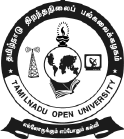 Chennai - 15 StudiesSPOT ASSIGNMENTPROGRAMME: Certificate in Customs Clearance Procedure & PracticesCOURSE CODEBATCHCOURSE –  COMMERCIAL GEOGRAPHYCCF 01CY 2019Chennai - 15 StudiesSPOT ASSIGNMENTChennai - 15 StudiesSPOT ASSIGNMENTChennai - 15 StudiesSPOT ASSIGNMENTPROGRAMME:   Certificate in Customs Clearance Procedure & PracticesPROGRAMME:   Certificate in Customs Clearance Procedure & PracticesCOURSE CODEBATCHCOURSE LEGAL ASPECTS OF SHIPPINGCOURSE LEGAL ASPECTS OF SHIPPINGCCF 02CY 2019Chennai - 15 StudiesSPOT ASSIGNMENTPROGRAMME :Certificate in Customs Clearance Procedure and Practices COURSE –  COURSE CODEBATCHCUSTOMS CLEARANCE AND FORWARDINGCCF 03CY 2019